ПРОЕКТ«___»____ 2024 г.       		            г. Липецк			                     № КНД- ___Об утверждении Доклада о результатахобобщения правоприменительной практики при осуществлении управлением административных органов Липецкой области регионального государственного надзора в области защиты населения и территорий от чрезвычайных ситуаций на территории Липецкой области за 2023 годВ соответствии с частью 4 статьи 47 Федерального закона от 31.07.2020  № 248-ФЗ «О государственном контроле (надзоре) 
и муниципальном контроле в Российской Федерации» ПРИКАЗЫВАЮ:1. Утвердить Доклад о результатах обобщения правоприменительной практики при осуществлении управлением административных органов Липецкой области регионального государственного надзора в области защиты населения и территорий от чрезвычайных ситуаций на территории Липецкой области за 2023 год согласно приложению. 2.   Настоящий приказ разместить на официальном сайте управления административных органов Липецкой области в сети «Интернет» до 01.03.2024 г.Начальник управления                                                                            И.А. ГречухаПРОЕКТУтвержден                            приказом     управления административных органов Липецкой области от «____»____ № КНД-2ДОКЛАД о результатах обобщения правоприменительной практики при осуществлении управлением административных органов Липецкой области регионального государственного надзора в области защиты населения и территорий от чрезвычайных ситуаций на территории Липецкой области за 2023 годОбщие сведенияНастоящий Доклад о результатах правоприменительной практики при осуществлении регионального государственного контроля (надзора) в области защиты населения и территорий от чрезвычайных ситуаций на территории Липецкой области за 2023 год  (далее-Доклад) сформирован по итогам проведения профилактических мероприятий и основан на реализации положений Федерального закона от 31 июля 2020 № 248-ФЗ «О государственном контроле (надзоре) и муниципальном контроле в Российской Федерации» (далее - Федеральный закон № 248-ФЗ), а также постановления Правительства Липецкой области от 29.12.2023 № 821 «Об утверждении Положения о региональном государственном надзоре в области защиты населения и территорий от чрезвычайных ситуаций на территории Липецкой области» (далее-Положение о надзоре), программы профилактики рисков причинения вреда охраняемым законом ценностям на 2023 год, утвержденной приказом управления административных органов Липецкой области от 15.12.2022 № КНД-14.  В качестве источника данных для формирования Доклада использованы результаты анализа возможных причин возникновения наиболее часто встречающихся нарушений обязательных требований, случаи проведенных профилактических мероприятий в отношении контролируемых лиц. Данные сведения являются открытыми, общедоступными и размещены на официальном сайте управления административных органов Липецкой области в разделе «Региональный государственный надзор в области защиты от ЧС» в информационно - телекоммуникационной сети «Интернет» в соответствии с законодательством Российской Федерации.Целями обобщения правоприменительной практики при организации и осуществлении регионального государственного надзора в области защиты населения и территорий от чрезвычайных ситуаций на территории Липецкой области (далее - региональный государственный надзор) являются: обеспечение единства практики применения федеральных законов и иных нормативных правовых актов Российской Федерации, законов субъектов Российской Федерации и иных нормативных правовых актов субъектов Российской Федерации, нормативных правовых актов органов местного самоуправления, иных нормативных документов, обязательность применения которых установлена законодательством Российской Федерации (далее - обязательные требования);обеспечение доступности сведений о правоприменительной практике путем их публикации для сведения подконтрольных субъектов;снижение количества нарушений обязательных требований и повышение уровня защищенности охраняемых законом ценностей за счет обеспечения информированности подконтрольных субъектов о практике применения обязательных требований;повышение уровня защищенности охраняемых законом ценностей за счет обеспечения соблюдения обязательных требований;совершенствование нормативных правовых актов для устранения устаревших, дублирующих и избыточных обязательных требований, устранения избыточных контрольно-надзорных функций.Задачами обобщения правоприменительной практики являются:выявление типичных нарушений обязательных требований, причин, факторов и условий, способствующих возникновению указанных нарушений; анализ случаев причинения вреда (ущерба) охраняемым законом ценностям, выявление источников и факторов риска причинения вреда (ущерба);подготовка предложений об актуализации обязательных требований.Правовое регулирование в области защиты населения и территорий от чрезвычайных ситуаций осуществляется в соответствии с положениями Федерального закона от 21.12.1994 № 68-ФЗ «О защите населения и территорий от чрезвычайных ситуаций природного и техногенного характера» (далее - Федеральный закон № 68-ФЗ), а также принимаемыми в соответствии с ним федеральными законами и иными нормативными правовыми актами Российской Федерации.Предметом регионального государственного надзора является соблюдение организациями и гражданами, за исключением организаций и граждан, деятельность которых подлежит федеральному государственному надзору в области защиты населения и территорий от чрезвычайных ситуаций, обязательных требований в области защиты населения и территорий от чрезвычайных ситуаций, установленных Федеральным законом № 68-ФЗ  и принимаемыми в соответствии с ним иными нормативными правовыми актами Российской Федерации, законами и иными нормативными правовыми актами Липецкой области.2. Сведения об организации вида контроляИсполнительным органом государственной власти Липецкой области, уполномоченным на осуществление регионального государственного надзора является управление административных органов Липецкой области (далее - Управление).Региональный государственный надзор вправе осуществлять следующие должностные лица Управления:1)      начальник;2) заместитель начальника Управления - начальник отдела территориальной обороны, регионального надзора и контроля за реализацией переданных полномочий;3) заместитель начальника отдела территориальной обороны, регионального надзора и контроля за реализацией переданных полномочий; 4)    главный консультант отдела территориальной обороны, регионального надзора и контроля за реализацией переданных полномочий;5)    ведущий консультант отдела территориальной обороны, регионального надзора и контроля за реализацией переданных полномочий;6)   консультант отдела территориальной обороны, регионального надзора и контроля за реализацией переданных полномочий.Должностные лица Управления в пределах своих полномочий и в объеме проводимых надзорных действий и мероприятий пользуются правами и выполняют обязанности, установленные статьей 29 Федерального закона № 248-ФЗ, а также несут ответственность за неисполнение или ненадлежащее исполнение возложенных на них полномочий в соответствии с законодательством Российской Федерации и законодательством Липецкой области.Отнесение субъектов надзора к определенной категории риска осуществляется в соответствии с требованиями статей 23 и 24 Федерального закона № 248-ФЗ.Так, приказом Управления от 11.11.2022 № КНД-13 субъекты надзора (далее-контролируемые лица) отнесены к следующим категориям риска причинения вреда (ущерба) охраняемым законом ценностям:1) значительный риск;2) средний риск;3) умеренный риск;4) низкий риск.Региональный государственный надзор осуществляется в отношении следующих контролируемых лиц:1) организаций и граждан, осуществляющих деятельность в сфере организации отдыха и оздоровления детей с круглосуточным пребыванием (значительный риск – 27 объектов);2) организаций и граждан, осуществляющих деятельность в сфере организации отдыха и оздоровления детей с возможным дневным пребыванием более 200 человек одновременно (умеренный риск – 21 объект);3) организаций и граждан, создающих силы и средства для предупреждения и ликвидации чрезвычайных ситуаций и входящих в состав звеньев Липецкой территориальной подсистемы единой государственной системы предупреждения и ликвидации чрезвычайных ситуаций (средний риск – 105 объектов);4) организаций и граждан, эксплуатирующих объекты жизнеобеспечения (объекты водоснабжения и канализации, очистки сточных вод, теплоснабжения, электроснабжения, газоснабжения), за исключением организаций и граждан, деятельность которых подлежит федеральному государственному надзору в области защиты населения и территорий от чрезвычайных ситуаций (средний риск – 49 объектов);5) иных организаций и граждан (низкий риск).Управлением ведется учет объектов контроля (надзора) в соответствии с порядком учёта объектов регионального государственного надзора в области защиты населения и территорий от чрезвычайных ситуаций на территории Липецкой области, утвержденным приказом от 28.09.2021 № 89.По состоянию на 31.12.2023 года общее количество контролируемых лиц составило 202. Сведения о контролируемых лицах размещены на официальном сайте Управления и интегрированы с ФГИС «Единый реестр видов контроля Российской Федерации» (прямой виджет).Ключевыми показателями регионального государственного надзора являются: количество людей, погибших при чрезвычайных ситуациях, возникших на объектах, подлежащих региональному государственному надзору (целевое значение на 2023 год – 0);количество людей, пострадавших при чрезвычайных ситуациях, возникших на объектах, подлежащих региональному государственному надзору (целевое значение на 2023 год – 0). В 2023 году ключевые показатели регионального государственного надзора Управлением достигнуты в полном объеме.	В рамках межведомственного взаимодействия при осуществлении регионального государственного надзора Управлением применяются следующие информационные системы: ГИС «Типовое облачное решение контрольной (надзорной) деятельности» (далее-ГИС ТОР КНД), мобильное приложение «Инспектор», ФГИС «Единый реестр видов контроля Российской Федерации», ФГИС «Единый реестр контрольных надзорных мероприятий», единый портал государственных и муниципальных услуг, региональный портал государственных и муниципальных услуг, Дело-WEB.Межведомственное взаимодействие организовано в соответствии с Правилами предоставления в рамках межведомственного информационного взаимодействия документов и (или) сведений, получаемых контрольными (надзорными) органами от иных органов либо подведомственных указанным органам организаций, в распоряжении которых находятся эти документы и (или) сведения, при организации и осуществлении видов государственного контроля. (надзора), видов муниципального контроля, утвержденными постановлением Правительства РФ от 06.03.2021 № 338 «О межведомственном информационном взаимодействии врамках осуществления государственного контроля (надзора), муниципального контроля».В Управлении организован досудебный порядок подачи жалобы контролируемыми лицами.Требования к форме и содержанию жалобы, порядок ее рассмотрения, принятия решений и виды решений, принимаемых по результатам рассмотрения жалобы, определяются в соответствии со статьями 40 - 43 Федерального закона от 31 июля 2020 года № 248-ФЗ и Положением о надзоре. 	Жалоба подается контролируемым лицом в Управление в электронном виде с использованием единого портала государственных и муниципальных услуг и (или) регионального портала государственных и муниципальных услуг с учетом требований статьи 40 Федерального закона № 248-ФЗ. Специальный виджит (ссылка) на портал государственных и муниципальных услуг и (или) регионального портала государственных и муниципальных услуг для подачи жалобы находится на сайте Управления в сети «Интернет». 	Жалоба подлежит рассмотрению начальником Управления (лицом, исполняющим его обязанности) в течение 20 рабочих дней со дня ее регистрации. 	Срок рассмотрения жалобы может быть продлен начальником Управления (лицом, исполняющим его обязанности) не более чем на 20 рабочих дней в исключительных случаях, указанных в Положении о надзоре.При наличии оснований, предусмотренных частью 1 статьи 42 Федерального закона № 248-ФЗ, Управлением в течение 5 рабочих дней со дня получения жалобы принимается решение об отказе в рассмотрении жалобы.	В 2023 году случаи обжалования решений, действий (бездействия) Управления и (или) его должностных лиц в досудебном (внесудебном) и судебном порядке отсутствовали.3. Сведения о профилактике рисков причинения вреда (ущерба) охраняемым законом ценностямС учетом подходов к организации профилактической работы, установленных положениями Федерального закона № 248-ФЗ  и постановлением Правительства Российской Федерации от 25.06.2021 № 990 «Об утверждении Правил разработки и утверждения контрольными (надзорными) органами программы профилактики рисков причинения вреда (ущерба) охраняемым законом ценностям» Управлением разработана и утверждена программа профилактики рисков причинения вреда (ущерба) охраняемым законом ценностям в области защиты населения и территорий от чрезвычайных ситуаций при осуществлении регионального государственного надзора в области защиты населения и территорий от чрезвычайных ситуаций на 2023 год (далее - Программа профилактики). Программа профилактики представляет собой комплекс профилактических мероприятий, обеспечивающих эффективное решение проблем, препятствующих соблюдению контролируемыми лицами обязательных требований, направлена на выявление и устранение конкретных причин и факторов несоблюдения обязательных требований, а также на создание и развитие системы профилактики.Программа профилактики нацелена на решение следующих задач:• формирование моделей социально ответственного, добросовестного, правового поведения контролируемых лиц; •  повышение прозрачности системы контрольно-надзорной деятельности; • выявление и устранение существующих и потенциальных условий, причин и факторов, способных привести к нарушению обязательных требований законодательства в сфере трудоустройства инвалидов в пределах установленной квоты; • установление зависимости видов, форм и интенсивности профилактических мероприятий от особенностей конкретных контролируемых лиц и присвоенного им уровня риска, проведение профилактических мероприятий с учетом данных факторов; • регулярная ревизия обязательных требований, соблюдение которых составляет предмет регионального государственного контроля (надзора); • формирование единого понимания обязательных требований у всех участников контрольной надзорной деятельности; • повышение квалификации должностных лиц контрольного (надзорного) органа; • участие в системах электронных сервисов, с использованием современных информационно-телекоммуникационных технологий обеспечивающих взаимодействие контрольного (надзорного органа) с контролируемыми лицами, при проведении профилактических мероприятий; • снижение издержек контрольной (надзорной) деятельности и административной нагрузки на контролируемых лиц, в том числе за счет снижения проведения выездных профилактических визитов. В целях решения указанных задач на официальном сайте Управления в сети «Интернет» размещены следующие сведения: информация о проведении профилактических мероприятий, перечень индикаторов риска нарушения обязательных требований, порядок отнесения объектов контроля к категориям риска, перечень сведений, которые могут запрашиваться контрольным (надзорным) органом у контролируемого лица, график консультаций по телефону, сведения о способах получения консультаций по вопросам соблюдения обязательных требований и др.В соответствии с Программой профилактики особое внимание уделено проведению профилактических мероприятий, направленных на эффективное решение проблем, препятствующих соблюдению контролируемыми лицами обязательных требований в области защиты населения и территорий от чрезвычайных ситуаций, а также создание и развитие системы профилактики в целом.В 2023 году Управлением реализованы следующие виды профилактических мероприятий:1) информирование;2) обобщение правоприменительной практики;3) консультирование;4) профилактический визит.    Информирование контролируемых лиц по вопросам соблюдения обязательных требований в 2023 году осуществлялось посредством систематического размещения на официальном сайте Управления в информационно-телекоммуникационной сети «Интернет», следующей информации:о содержании нормативных правовых актов и приказов Управления;программа профилактики на 2023, 2024 гг.;о результатах общественного обсуждения проекта программы профилактики рисков причинения вреда охраняемым законом ценностям на 2024 год; руководство по соблюдению обязательных требований в области защиты населения и территорий от чрезвычайных ситуаций на территории Липецкой области для организаций и граждан, осуществляющих деятельность в сфере организации отдыха и оздоровления детей с круглосуточным пребыванием, и организаций, и граждан, осуществляющих деятельность в сфере организации отдыха и оздоровления детей с возможным дневным пребыванием более 200 человек одновременно;		руководство по соблюдению обязательных требований в области защиты населения  и территорий от чрезвычайных ситуаций на территории Липецкой области для организаций и граждан,  создающих силы и средства для предупреждения и ликвидации чрезвычайных ситуаций и входящих в состав звеньев Липецкой территориальной подсистемы единой государственной системы предупреждения и ликвидации чрезвычайных ситуаций; организаций и граждан, эксплуатирующих объекты  жизнеобеспечения (объекты водоснабжения и канализации, очистки сточных вод, теплоснабжения, электроснабжения, газоснабжения). В целях обобщения правоприменительной практики подготовлен Доклад о результатах правоприменительной практики при осуществлении регионального государственного контроля (надзора) в области защиты населения и территорий от чрезвычайных ситуаций на территории Липецкой области по итогам 2022 года и Доклад о виде регионального государственного контроля (надзора) по итогам 2022 года которые размещены на официальном сайте Управления.Всего в 2023 году подготовлено и размещено 25 информационных писем (сведений, информаций, отчетов, докладов, руководств, виджетов и т.д.). В целях повышения информированности контролируемых лиц о способах соблюдения обязательных требований должностными лицами Управления оказано 50 консультаций, из них: 34 по телефону, 16 в ходе проведения профилактических визитов.Консультации носили индивидуальный характер и проводились по вопросам соблюдения обязательных требований, а также особенности проведения профилактического визита. Консультации регистрировались в журнале учета консультирований и ГИС ТОР КНД. В целях снижения издержек контрольной (надзорной) деятельности и административной нагрузки в 2023 году Управлением в отношении контролируемых лиц, отнесенных к категории значительного риска, проведено 27 обязательных профилактических визитов, из них в формате ВКС- 8 визитов. В отношении контролируемых лиц, отнесенных к категории среднего риска, проведено 2 профилактических визита. В соответствии со статьей 52 Федерального закона № 248-ФЗ контролируемые лица уведомлялись о проведении профилактического визита за 5 рабочих дней, до его начала. Информация о проведенных профилактических визитах регистрировалась в журнале учета профилактических визитов, ФГИС «Единый реестр контрольных (надзорных) мероприятий» и ГИС ТОР КНД. Профилактические мероприятия, предусмотренные программой профилактики на 2023 год Управлением выполнены в полном объеме. Отказы от проведения профилактических визитов в адрес Управления не поступали.Всего в 2023 году проведено 102 профилактических мероприятия. 4. Сведения о контрольных (надзорных) мероприятиях Постановлением Правительства Российской Федерации от 10.03.2022 № 336 «Об особенностях организации и осуществления государственного контроля (надзора), муниципального контроля» на период с 2022 года по 2030 год введен мораторий на проведение плановых проверок в отношении юридических лиц, индивидуальных предпринимателей и органов местного самоуправления. С учетом особенностей организации и осуществления контроля (надзора), установленных вышеназванным постановлением Правительства РФ, в 2023 году ежегодный план проведения проверок не составлялся, плановые контрольно-надзорные мероприятия Управлением не проводились. Внеплановые проверки не проводились ввиду отсутствия оснований для их проведения.В отчетном периоде к контролируемым лицам меры юридической ответственности не применялись вследствие отсутствия оснований для их применения. Предписания и предостережения не выдавались. Сведения об индикативных показателях за 2023 год:количество проведенных надзорных мероприятий -0;количество субъектов, допустивших нарушения законодательства, в результате которых причинен вред (ущерб) или была создана угроза его причинения, выявленные в результате проведения надзорных мероприятий -0;количество субъектов, у которых были устранены нарушения, выявленные в результате проведения надзорных мероприятий-0;количество обоснованных заявлений, обращений, жалоб на действия должностных лиц, осуществляющих региональный государственный надзор-0;количество должностных лиц, прошедших в течение последних 3 лет переобучение или повышение квалификации-5;количество надзорных мероприятий, проведенных совместно с другими органами-0;количество надзорных мероприятий, проведенных с нарушениями требований законодательства Российской Федерации о порядке их проведения, по результатам выявления которых к должностным лицам, осуществившим данные действия, применены меры дисциплинарного, административного наказания-0;количество принятых органами прокуратуры решений о согласовании проведения внепланового надзорного мероприятия-0;количество принятых органами прокуратуры решений об отказе в согласовании проведения внепланового надзорного мероприятия-0;количество предписаний, выданных по результатам проведенных надзорных мероприятий-0;количество предписаний, выданных после истечения срока исполнения предписаний-0;количество составленных протоколов об административных правонарушениях-0;количество проведенных профилактических мероприятий-102;количество штатных единиц, в должностные обязанности которых входит выполнение надзорных мероприятий -6.5. Выводы и предложения Обобщение правоприменительной практики и нормативных правовых актов позволяет сделать вывод об отсутствии проблемных вопросов применения обязательных требований в области защиты населения и территорий от ЧС, наличие устаревших, дублирующих и избыточных обязательных требований, проведение избыточных контрольных (надзорных) мероприятий.Результаты проведенных профилактических мероприятий характеризуются положительной динамикой в решении основной задачи осуществления регионального государственного надзора – обеспечение соблюдения контролируемыми лицами обязательных требований. Отмечаем, что возможными последствиями несоблюдения обязательных требований в области защиты населения и территорий от чрезвычайных ситуаций, невыполнение мероприятий по подготовке к защите и по защите населения от опасностей, возникающих в случае возникновения чрезвычайных ситуаций, могут стать: невыполнение одной из важнейших задач - предупреждение возникновения чрезвычайных ситуаций, снижение размеров ущерба и потерь от чрезвычайных ситуаций;увеличение риска гибели и травматизма людей.В этой связи контролируемым лицам предлагаем проведение следующих мероприятий:1. Обеспечить функционирование всех звеньев, органов управления Липецкой территориальной подсистемы единой государственной системы предупреждения и ликвидации чрезвычайных ситуаций в полном объеме;2. Поддерживать в постоянной готовности силы и средства Липецкой территориальной подсистемы единой государственной системы предупреждения и ликвидации чрезвычайных ситуаций к реагированию на угрозу возникновения или возникновение чрезвычайных ситуаций природного и техногенного характера;3. Обратить особое внимание на принимаемые нормативные правовые акты, актуализирующие обязательные требования в области защиты населения и территорий от чрезвычайных ситуаций природного и техногенного характера.4. Провести самоконтроль на предмет соблюдения обязательных требований с использованием проверочного листа, используемого при осуществлении регионального государственного надзора размещенного на сайте Управления в информационно-телекоммуникационной сети «Интернет»;5. В целях недопущения правонарушений обратить внимание на наиболее часто встречающиеся нарушения обязательных требований в области защиты населения и территории от чрезвычайных ситуаций, информация о которых размещена на сайте Управления в информационно-телекоммуникационной сети «Интернет». Информируем, что невыполнение предусмотренных законодательством требований по защите населения и территорий от чрезвычайных ситуаций природного или техногенного характера влечет наложение административного штрафа на должностных лиц в размере от десяти тысяч до двадцати тысяч рублей; на юридических лиц - от ста тысяч до двухсот тысяч рублей. Непринятие мер по обеспечению готовности сил и средств, предназначенных для ликвидации чрезвычайных ситуаций, а именно несвоевременное направление в зону чрезвычайной ситуации сил и средств, предусмотренных утвержденным в установленном порядке планом ликвидации чрезвычайных ситуаций, влечет наложение административного штрафа на должностных лиц в размере от десяти тысяч до двадцати тысяч рублей.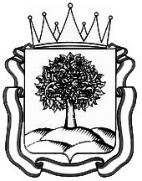 УПРАВЛЕНИЕ АДМИНИСТРАТИВНЫХ ОРГАНОВ ЛИПЕЦКОЙ ОБЛАСТИП Р И К А З